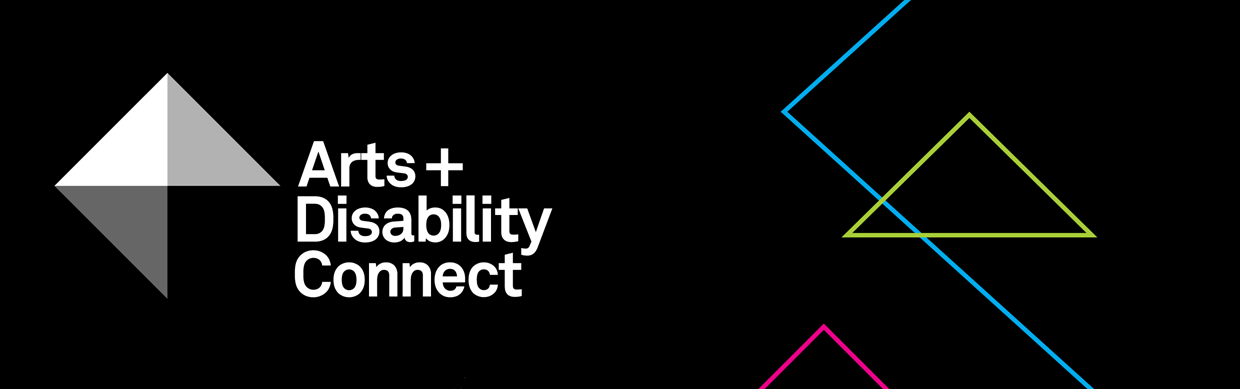 Arts and Disability Connect Training
Application Form 2020Read the following before submitting your application: 
About the Arts and Disability Connect scheme and Training Guidelines.Applicant’s name: (insert name here)Please complete this form using Arial 14ptAll questions must be answeredSection One  Artist Details:Name:Address:Tel:Email:Website:Artform:

Please select from the following Arts Council supported artforms -architecture, circus, dance, film, literature, music, opera, street arts and spectacle, theatre, traditional arts and visual arts.

Support Details:Support email: 
(Artists who are being supported to complete their application can include the email address of the person who is supporting them. 
This support person will be copied into all email correspondence.)
Access requirements:
Include details of your access requirements as they relate to this proposal (max 200 words).Declaration: The Arts Council and ADI take their definition of disability from the UN Convention on the Rights of Persons with Disabilities, which states:‘Persons with disabilities include those who have long-term physical, mental, intellectual or sensory impairments which, in interaction with various barriers, may hinder their full and effective participation in society on an equal basis with others.’Using this definition, would you define yourself as being a person with a disability? You must tick one box, either Yes or No. 
Yes 			No       3    Contact:
Have you contacted Arts & Disability Ireland for advice on appropriate training providers? You must tick one box, either Yes or No. 

Yes 			NoSection Two  Arts and Disability Connect Training Proposal:Amount requested: €___________
Make sure this matches the figure in your budget and that it does not exceed €1,000.
The training plan:
Ensure that you have read the criteria on page 4 of the Training Guidelines document before completing this section (max 200 words).
Training must be completed between May 2020 and the end of April 2021.How will this training proposal benefit your practice? 
(max 200 words)
Budget Income is funding and expenditure are costs related to your proposal. This is a template to use as a starting point. Remove, add or edit descriptions to fit your proposal. 
Please ensure:all costs are includedthe total income matches the total expenditurethe amount requested is not higher than the maximum offeredSignatures:I have read the award guidelines and conditions and agree to be bound by them. I certify that:the application is led by the applicantthe information in this application is correct to the best of my knowledgeSigned: 							(Applicant)
Remember this page must be scanned or photographed and submitted as a .pdf or .jpg as per the guidelines.Final Checklist:Please check you have answered all of the questions on the Arts and Disability Connect Training application form using Arial font, size 14pt. Please ensure that you have saved your completed application form as a .doc, .docx or .pdf file.		Please check you have uploaded the following:A completed application form A signed signature pageYour CV and CV of the trainer/s (max 3-4 pages each)	A letter confirming your place for the trainingExamples of previous work - max 10 images, 3 texts, 3 video work or 3 audio clips (max 5 mins each) and examples of any relevant press or media coverage (max 2 pages)List of supporting material submittedFile types that you can submit as part of your application
Text files - .doc or.docx 
Image files - .jpg 
Sound files - .mp3 
Video files - .mp4 
Adobe Acrobat Reader files - .pdfThe upload limit for one WeTransfer is 2gb in total. Only one WeTransfer can be submitted by each applicant, this must include a completed application form and all supporting materials.Please note: applicants may submit an application for only one strand of ADC i.e. you must choose to apply either for Arts and Disability Connect New Work or Arts and Disability Connect Mentoring or Arts and Disability Connect Training.
You must submit your completed application form along with all supporting material to amie@adiarts.ie using one WeTransfer 
by 4pm on Monday 24 February 2020.  Feedback Thank you for applying to Arts and Disability Connect Training.The Arts Council and ADI would appreciate it if you could provide feedback on this scheme. Your comments will help to shape the scheme in the future. We will send you a link to a survey on receipt of your application.  DatesTraining/ 
Event/
ProgrammeOrganisation Artist/s who will deliver the trainingArts Council Funded (yes/no)Income and Expenditure budget templateIncome and Expenditure budget templateIncome and Expenditure budget templateDescription€ Amount NotesIncomeArts and Disability Connect Training award€This amount must match the amount requested on page 4Other (if relevant)€Indicate if in-kind or cash and if confirmed or unconfirmedTotal Income€ExpenditureTraining fees€Materials €Access €Travel €Expenses€Total Expenditure€Total income must match total expenditure